MEHMET KEMAL COŞKUNÖZ MESLEKİ VE TEKNİK ANADOLU LİSESİ MÜDÜRLÜĞÜNE       Okulumuzca düzenlenen ……/…../…….tarihinde gerçekleştirilecek olan ………………………………………….        gezisine katılmak istiyorum. Söz konusu gezi sırasında iş sağlığı ve güvenliği ile seyahat ile ilgili tüm kurallara uyacağımı kabul ve taahhüt ederim.Sınıf:          Okul no:               TC:                                Telefon:                                                      imza	                             Adı SoyadıMEHMET KEMAL COŞKUNÖZ MESLEKİ VE TEKNİK ANADOLU LİSESİ MÜDÜRLÜĞÜNE 	....../......./20....         Velisi bulunduğum .........sınıfı .....nolu ...............................................isimli öğrencinin ....../...../20..... tarihinde planlanan ............................................gezisine katılmasında herhangi bir sakınca görmediğimi bildiririm.TC:                                            TEL:	     İmzaADRES:                                                                                                                                         Adı Soyadı                                                            MEHMET KEMAL COŞKUNÖZ MESLEKİ VE TEKNİK ANADOLU LİSESİ MÜDÜRLÜĞÜNE       Okulumuzca düzenlenen ……/…../…….tarihinde gerçekleştirilecek olan ………………………………………….        gezisine katılmak istiyorum. Söz konusu gezi sırasında iş sağlığı ve güvenliği ile seyahat ile ilgili tüm kurallara uyacağımı kabul ve taahhüt ederim.Sınıf:          Okul no:               TC:                                Telefon:                                                      imza	                             Adı SoyadıMEHMET KEMAL COŞKUNÖZ MESLEKİ VE TEKNİK ANADOLU LİSESİ MÜDÜRLÜĞÜNE 	....../......./20....         Velisi bulunduğum .........sınıfı .....nolu ...............................................isimli öğrencinin ....../...../20..... tarihinde planlanan ............................................gezisine katılmasında herhangi bir sakınca görmediğimi bildiririm.TC:                                            TEL:	     İmzaADRES:                                                                                                                                         Adı Soyadı                                                                                                                                                 MEHMET KEMAL COŞKUNÖZ MESLEKİ VE TEKNİK ANADOLU LİSESİMEHMET KEMAL COŞKUNÖZ MESLEKİ VE TEKNİK ANADOLU LİSESİMEHMET KEMAL COŞKUNÖZ MESLEKİ VE TEKNİK ANADOLU LİSESİMEHMET KEMAL COŞKUNÖZ MESLEKİ VE TEKNİK ANADOLU LİSESİ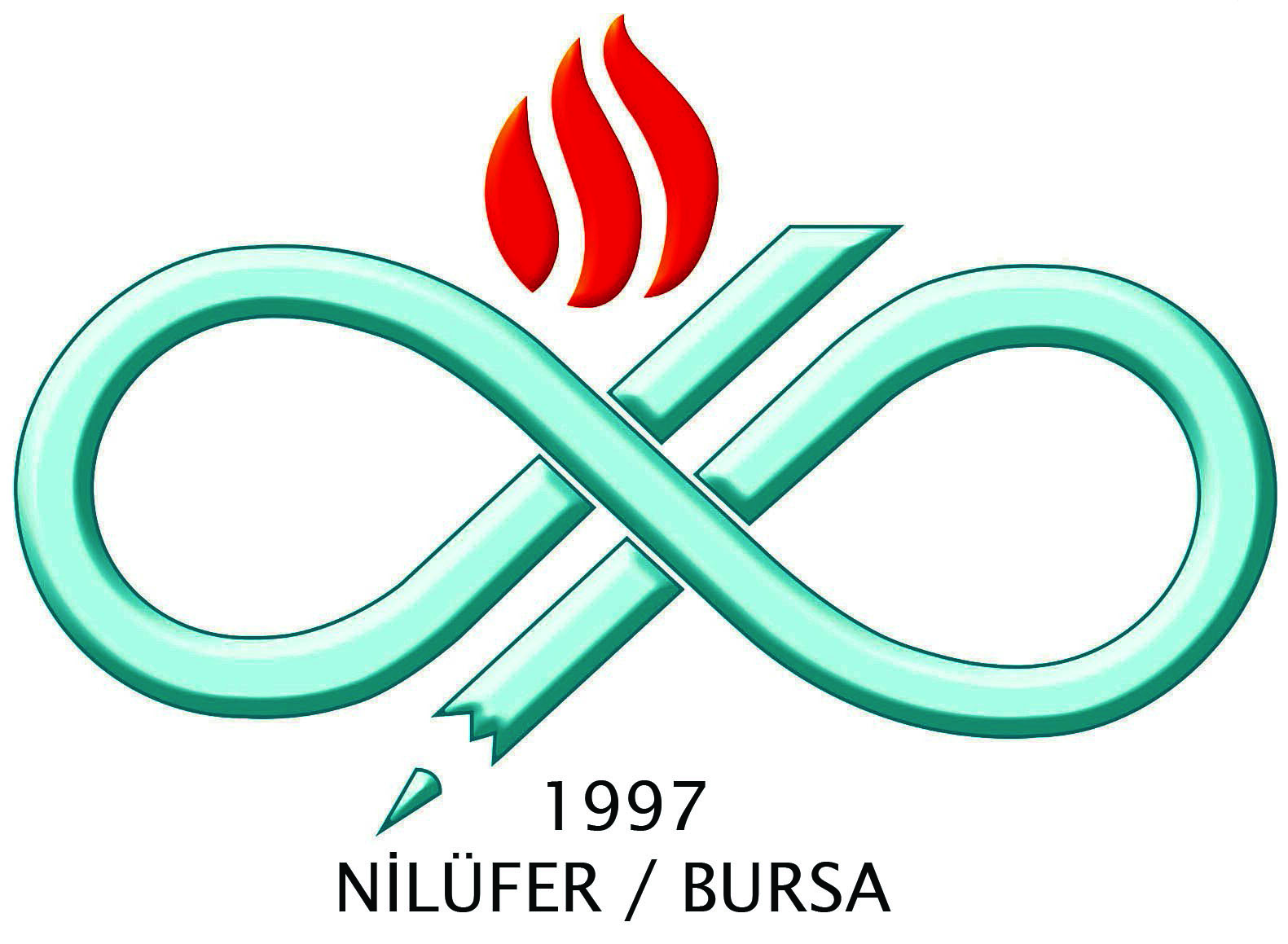 GEZİ İÇİN  TALEP FORMUYayın Tarihi23.12.2019GEZİ İÇİN  TALEP FORMURevizyon Tarihi/ Noİlk Yayın/00GEZİ İÇİN  TALEP FORMUDoküman NoFR.3.4.12GEZİ İÇİN  TALEP FORMUSayfa Sayısı1/1